Curriculum VitaeInterim werkzaamheden (2008 – heden)Werkzaamheden in loondienst (1998 – 2008)WerkervaringPersoonlijke GegevensPersoonlijke Gegevens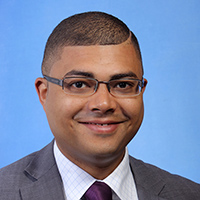 NaamFerry Richin LentingRoepnaamFerryWoonplaatsAmsterdamMobiel06-54394642E-mailf.lenting@novuscms.nlWebsitewww.novuscms.nlGeboortedatum19 september 1978NationaliteitNederlandseBurgerlijke staatGehuwd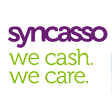 Werkperiode    1 december 2015 – 30 november 2016Klant		SyncassoFunctietitel 	Beslag-, executie-, en huur incasso specialist a.i. tevens ontruimingscoördinator                        sociale huurwoningenPlaats 		Amsterdam / RotterdamProject	Het coördineren van ontruimingen voor met name de sociale woningbouwbedrijven en reguliere incassowerkzaamheden in de minnelijke- en de executoriale fase op de afdeling advocatuur en de afdeling huur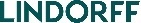 Werkperiode    16 februari 2015 – 30 november 2015Klant		LindorffFunctietitel 	Juridisch Incassomedewerker a.i.Plaats 		AmersfoortProject	Het zelfstandig beheren en monitoren van ruim 4500 consumptieve / zakelijke rekeningen en/of kredieten als portefeuillebehandelaar in een zelfsturend team van de afdeling Gerechtelijke Incasso.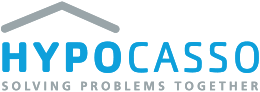 Werkperiode    26 mei 2014 - 14 november 2014Klant		HypocassoFunctietitel 	Projectmedewerker Bijzonder beheerPlaats 		AmersfoortProject	Verantwoordelijk voor een portefeuille van ca. 150 dossiers in vooral het hogere segment. Herstel Early/Late werkzaamheden uitgevoerd waarbij de nadruk in het algemeen ligt op het intensief contact onderhouden met klanten en derden en het incasseren van de ontstane betalingsachterstand. Uitzetten van o.a. taxatieopdrachten en volmachten tot onderhandse verkoop en het behandelen van beslagen e.d.Werkperiode    23 april 2014 – 23 mei 2014Klant		HypocassoFunctietitel 	Projectmedewerker AQR Plaats 		AmersfoortProject	Mede verantwoordelijk voor het nemen van steekproeven en het uitvoeren van de Asset Quality Review (AQR). Deze Asset Quality Review (AQR) is een onderdeel van de Comprehensive Assessment waarin significante banken op heel korte tijd veel data van hoge kwaliteit opleveren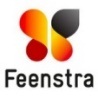 Werkperiode    30 juli 2013 - 7 maart 2014Klant		Feenstra Verwarming Totaal ZorgFunctietitel 	Medewerker debiteurenbeheer Zakelijke markt Plaats 		AmsterdamProject	Mede verantwoordelijk voor het debiteurenbeheer zakelijke markt met een omzet van ca. 100 miljoen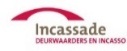 Werkperiode 	23 januari 2012 - 28 juni 2013Klant		Incassade Functietitel 	Executie- en huurincasso medewerkerPlaats 		AmsterdamProject	- Verantwoordelijk voor ca. 500 dossiers voor een sociale woningcorporatie en                         de particuliere/zakelijke huursector van de minnelijk fase tot en met de                          executiefase                      - Verantwoordelijk voor de executiefase van ca. 600 diverse advocatuur                         dossiers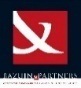 Werkperiode 	17 oktober 2011 - 20 januari 2012Klant		Bazuin en PartnersFunctietitel 	Senior IncassomedewerkerPlaats 		RotterdamProject	Mede verantwoordelijk voor de behandeling van reguliere incassodossiers in de minnelijke fase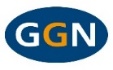 Werkperiode 	18 augustus 2009 - 30 juni 2011Klant		GGN AmsterdamFunctietitel 	Incasso SpecialistPlaats 		AmsterdamProject	           - Coachen en begeleiden van medewerker- Analyseren van diverse (bulk)portefeuilles en plannen van vervolgacties- ‘Spin in het web’ binnen de organisatie en fungeren als vraagbaak voor zowel   het management als de werkvloer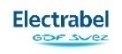 Werkperiode 	8 juli 2009 - 14 augustus 2009Klant		Electrabel Functietitel 	Medewerker DebiteurenbeheerPlaats 		HoogeveenProject	Behandelen outbound en inbound telefonie en de inkomende e-mail en/of post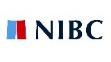 Werkperiode 	12 juni 2009 - 3 juli 2009Klant		NIB Capital Functietitel 	Medewerker Bijzonder BeheerPlaats 		Den HaagProject	Mede verantwoordelijk voor de behandeling van diverse bijzonder beheer dossiers in de 1e fase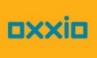 Werkperiode 	12 november 2008 - 11 juni 2009Klant		OXXIOFunctietitel 	Medewerker debiteurenbeheer Zakelijke marktPlaats 		HilversumProject	Verantwoordelijk voor ca. 2500 dossiers in de zakelijke markt en mede bepalen incassostrategie en processen 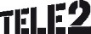 Werkperiode 	31 maart 2008 - 30 september 2008Klant		Tele2Functietitel 	Credit ControllerPlaats 		DiemenProject	- Bewaken van betalingstermijnen en kredietlimiet en het ondernemen van                           actie bij overschrijding	- Ondersteunende werkzaamheden voor afdeling Legal, Risk and Fraud- Invoeren van betalingen in een geautomatiseerd systeem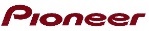 Werkperiode 	11 Februari 2008 - 11 maart 2008Klant		Pioneer BeneluxFunctietitel 	Coördinator Credit ControlPlaats 		AlmereProject	- Coachen, ondersteunen en begeleiden van drie debiteurenbeheerders- Contact onderhouden met Sales m.b.t. klantafspraken, klachten en     acceptatie- Bewaken van betalingstermijnen en kredietlimiet en het ondernemen van   actie bij overschrijding- Informeren en rapporteren aan de controller inzake klantrapportages en   voortgangsproblematiek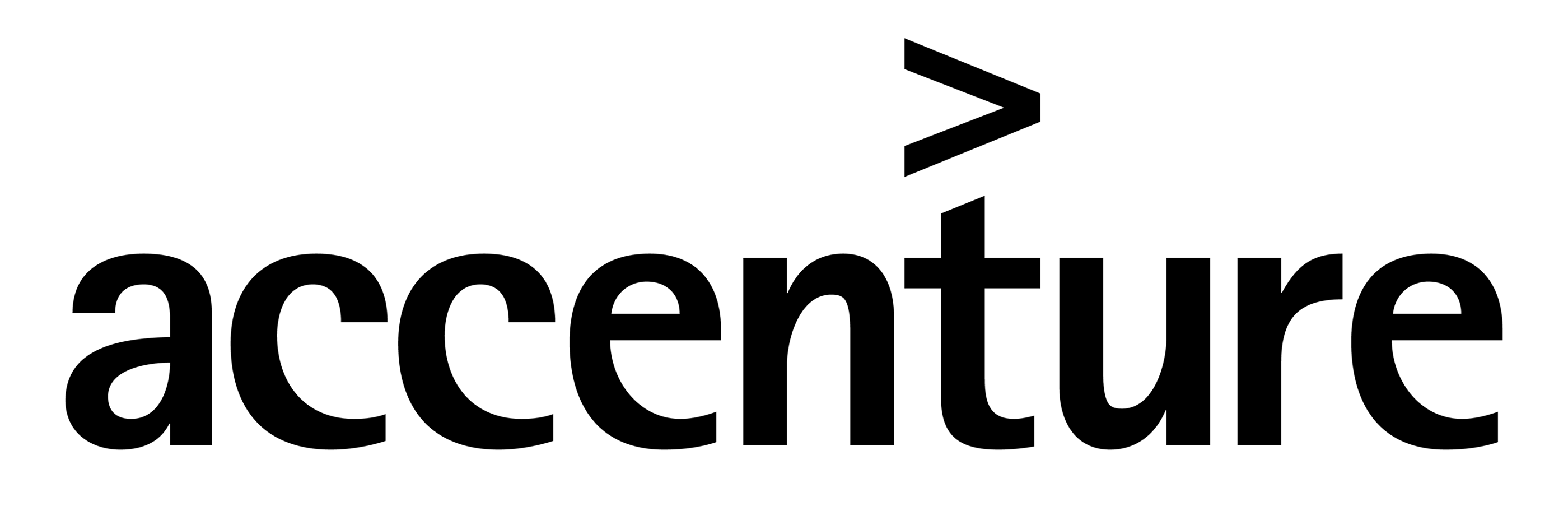 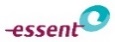 DetacheringsopdrachtWerkperiode 	Juni 2007 - Januari 2008Klant		CFM Netherlands (Accenture)Werkgever       AccentureFunctietitel 	CFM Administratie SupportPlaats 		Amsterdam DetacheringsopdrachtWerkperiode 	April 2007 - Mei 2007Klant		EssentWerkgever       AccentureFunctietitel 	Crediteuren Administratie SupportPlaats 		Den Bosch 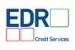 Werkperiode 	Juli 2005 -  Maart 2007Werkgever	EDR Credit ServicesFunctietitel 	Supervisor Incasso (3-10 medewerkers)Plaats 		Den Haag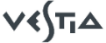 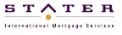 DetacheringsopdrachtWerkperiode 	April 2005 - Juni 2005Klant		Vestia Rotterdam NoordWerkgever       LegiteamFunctietitel 	DebiteurenbeheerderPlaats 		RotterdamDetacheringsopdrachtWerkperiode 	Januari 2005 - Maart 2005Klant		StaterWerkgever       LegiteamFunctietitel 	Credit Collector ‘Bereidheidstellingsprovisie’Plaats 		Amersfoort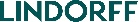 DetacheringsopdrachtWerkperiode 	Februari 2004 - December 2004Klant		Solveon Incasso (nu Lindorff)Werkgever       Legiteam / X-EquoFunctietitel 	Credit Collector consumptieve en zakelijke kredietenPlaats 		Utrecht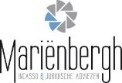 DetacheringsopdrachtWerkperiode 	Januari 2004Klant		Mariënbergh Incasso Services BVWerkgever       X-EquoFunctietitel 	Credit CollectorPlaats 		Bodegraven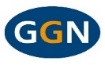 DetacheringsopdrachtWerkperiode 	Augustus 2003 - December 2003Klant		GGN IncassoWerkgever       Valentijn Interim SolutionsFunctietitel 	Credit CollectorPlaats 		NieuwkuijkDetacheringsopdrachtWerkperiode 	April 2002 - Juli 2003Klant		Touber, van der Velde en Kassies GerechtsdeurwaardersWerkgever       Iso-DebiteurenbeheerFunctietitel 	Teamleider afd. Mobile Incasso (2 medewerkers)Plaats 		AmsterdamWerkperiode 	Oktober 2001 - Maart 2002Werkgever	Touber, van der Velde en Kassies GerechtsdeurwaardersFunctietitel 	Sr. Incassomedewerker Plaats 		Amsterdam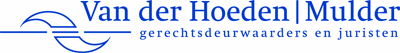 Werkperiode    Oktober 1998 - September 2001Werkgever	Van der Hoeden en Mulder GerechtsdeurwaardersFunctietitel 	Balie – en Incassomedewerker sociale woningcorporatiesPlaats 		AmsterdamLeidinggeven aan 2 – 10 medewerkers Coachen en begeleiden van medewerkersVoeren van evaluatie- en/of beoordelingsgesprekken met de medewerkers binnen het eigen teamZelfstandig inwinnen van informatie omtrent debiteuren, met als doel het bepalen van de incassostrategie Voorzitten van teamvergaderingenCoördineren van ontruimingen in de sociale woningbouw of private vastgoedbedrijvenSchriftelijke en telefonische contacten met diverse opdrachtgevers, debiteuren, advocaten, schuldhulpverleners, overheidsorganen, banken e.d.Adviezen en verbetervoorstellen geven ten behoeve van het order-to-cash procesZelfstandig incasseren van vorderingen in de (buiten)gerechtelijke faseTreffen, bevestigen en opvolgen van betalingsafsprakenExecuteren van uitgesproken vonnissen, beschikkingen en dwangbevelenVerwerken van dossiervorming in het beheersysteemEffectief en efficiënt behandelen van de werkvoorraadHet analyseren van diverse (bulk)portefeuilles en plannen van vervolgacties‘Spin in het web’ binnen de organisatie en fungeren als vraagbaak voor zowel het management als de werkvloerOnderzoeken van klant contactgegevens en het beoordelen van financiële situatiesOnderhouden van creditmanagement data in financiële pakkettenBewaken van betalingstermijnen en kredietlimiet en het ondernemen van actie bij overschrijdingContact onderhouden met Sales m.b.t. klantafspraken, klachten en acceptatieOndersteunen van de incassoafdeling m.b.t. voorbereiding van dossiers naar de gerechtelijke faseOpstellen van aanmaningen en overige standaardbrievenMaken van exploten en processtukken en het bijwonen van comparities bij het KantongerechtBaliewerkzaamhedenDiploma’sDiploma’sOpleidingMBO (Economisch Juridisch)Diploma behaald1998SchoolVan Walraven CollegePlaatsAmsterdamModulesBasiscertificaat 1Basiscertificaat 2Communicatieve vaardighedenModerne talen/persoonlijke en maatschappelijke beroepsvorming in   de economisch juridische veldenJuridische beroepsvormingOpenbaar bestuursambtenaar 1Openbaar bestuursambtenaar 2Belastingwetgeving, milieuwetgeving en beleid, Engels, fiscaleEconomie en TekstverwerkenPraktijkstageBasiscertificaat 1Basiscertificaat 2Communicatieve vaardighedenModerne talen/persoonlijke en maatschappelijke beroepsvorming in   de economisch juridische veldenJuridische beroepsvormingOpenbaar bestuursambtenaar 1Openbaar bestuursambtenaar 2Belastingwetgeving, milieuwetgeving en beleid, Engels, fiscaleEconomie en TekstverwerkenPraktijkstageOpleidingMAVODiploma behaald1994SchoolAshram CollegePlaatsAlphen aan den RijnModulesEngels WiskundeEconomieAardrijkskundeNederlandsDuitsEngels WiskundeEconomieAardrijkskundeNederlandsDuitsCertificatenCursusWFT BasisCertificaat behaald2014OpleiderStudieplanCursusLeiderschap en ManagementCertificaat behaald2006OpleiderFrits Gebhardt TrainingenModulesLeiderschap en Management AlgemeenGespreksmethodiekenEffectief werkoverlegPlanning en Organisatie (Time management)Beoordelings – en evaluatiegesprekkenCoaching, counseling en disciplinegesprekkenWerving en SelectieCompetentiemanagementComputervaardigheden o.a.                                       TalenCM software en ERP systemen o.a.Computervaardigheden o.a.                                       TalenCM software en ERP systemen o.a.